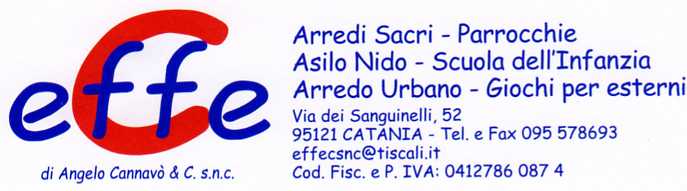 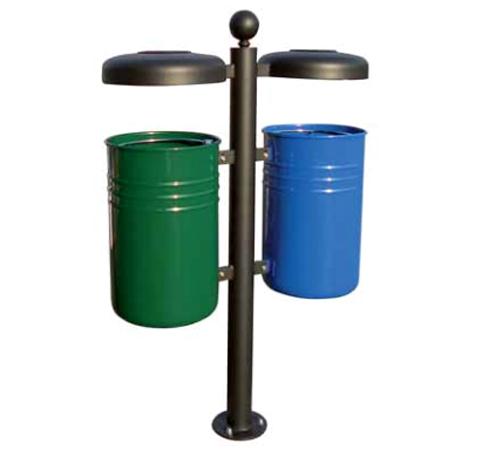 Descrizione:Cestino per la raccolta differenziata ideale perl'esterno, composto da 2 o più contenitori a formacilindrica in lamiera zincata e verniciata a polveripoliestere termoindurenti colorate con fondo foratoper scolo dell'acqua.I Contenitori dotati di reggi-sacco in acciaio sonofissati ad una colonna di sostegno in tubolare d'acciaiocon piastra base predisposta al fissaggio al terreno.Cestino dotato di coperchi anti-eventi atmosfericisaldati alla colonna.Dimensioni: 80,2 x 74,2 x 131(h) cmCapacità: 42 lt cadauno
Categoria :CestiniCodice: EP21064